PRIRODA I DRUŠTVO- PONEDJELJAK- 16.3.2020.- 2Imenuj životinje na svakoj od slika te napiši ispod slike koju skupinu životinja slika prikazuje: divlje životinje, kućne ljubimce ili domaće životinje.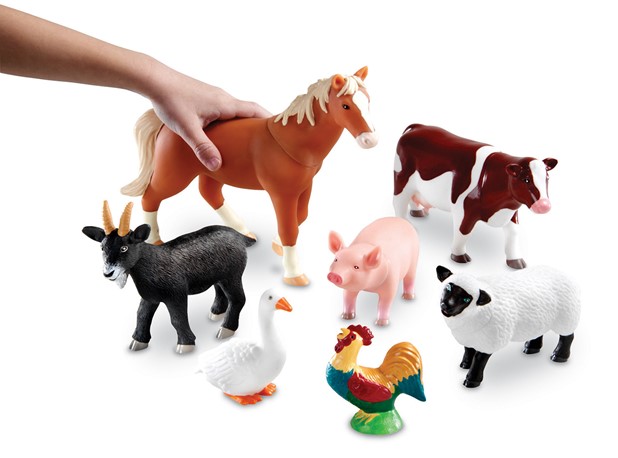 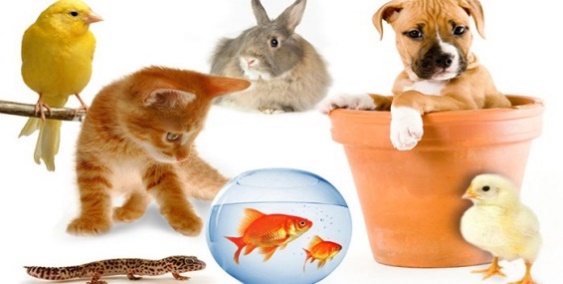 _________________________           ________________________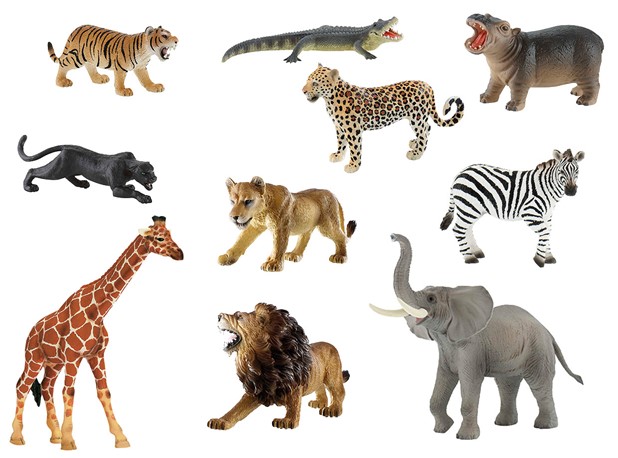     _____________________________________Fotografije preuzete iz:http://www.idadidacta.hr/divlje-zivotinje-10-kom-51https://www.akvasvet.org/kucni-ljubimci/http://www.idadidacta.hr/domace-zivotinje-7-kom-2508